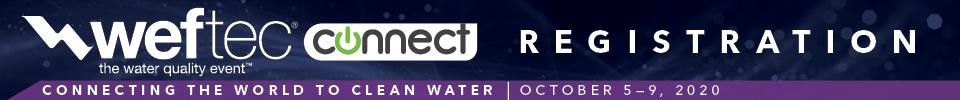 VISITANTES INTERNACIONAISINSTRUÇÕES PARA INSCRIÇÕES ONLINE       www.weftec.orgA Water Environment Federation tem o prazer de oferecer aos visitantes virtuais inscrições gratuitas na Exposição  WEFTEC - Exhibitor Showcase Only.  Para tanto, basta utilizar o código promocional (promocode): VTRADE20.  Note que há custo para a inscrição no evento Trivia Night. As inscrições online permanecerão abertas até o ultimo dia da conferência (9 de outubro). Para a inscrição online, você precisará das informações de sua conta na WEF e cartão de crédito.  Caso você não tenha uma conta, você pode criar uma ou clicar no reset, se você tiver esquecido a senhaSiga os passos abaixo para completar as inscrições:1. - Self-register online – selecione Attendee e login.Caso o link não funcione, copie e cole  https://registration.experientevent.com/ShowWEF201/ATT no seu browser. 2. – Login como Associados ou Não Associados. Associados da WEF ( É necessário a filiação Individual WEF para receber os descontos de Sócios)Por favor faça o login usando o email e senha que foram usados na WEFTEC passada.Nota: Caso você tenha se associado individualmente a WEF nas últimas 24 horas, pode ser que você ainda não tenha entrado no sistema.  Espere 48 horas antes de acessessar o site da inscrição.Não -AssociadosOs não membros devem fazer login usando o email e senha que a WEF tem arquivados, ou crie uma nova conta, caso ainda não tenha. Esqueceu seu  login? Você pode fazer um “reset” ou atualizar suas informações nessa página.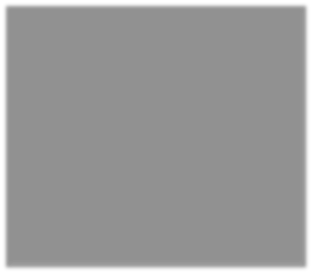 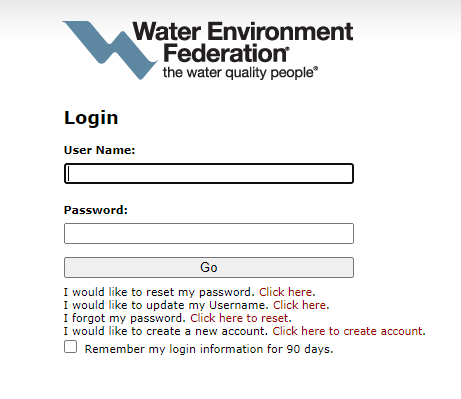 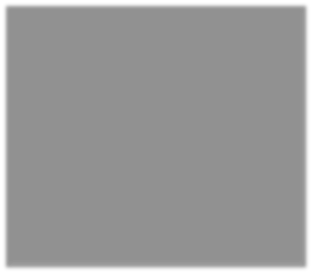 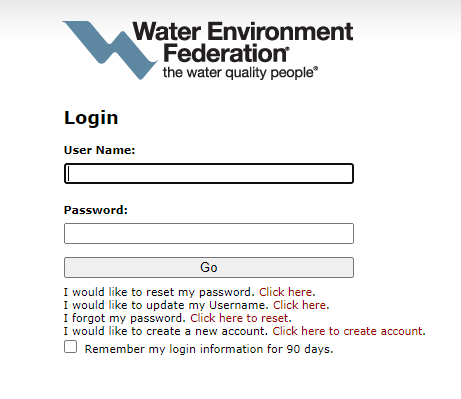 3. – Complete suas informações Por favor faça sua inscrição com email completo e preciso. 4. – Nos fale sobre você5. – Selecione o tipo de inscrição  6. – Eventos Especiais (opcionais) 7. – Revisão e Check OutInforme o seu código promocional e selecione APPLY CODE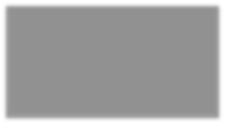 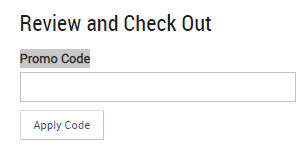 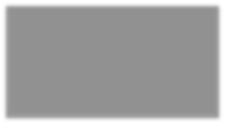 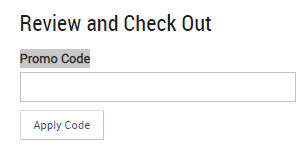 Step 8. – Accept TermsStep 9. – Pay with a credit card (Amex, Visa, MasterCard) Confirmation:After registering, you will receive an immediate confirmation email from our registration partner, Experient.Stay up to date on the latest information!WEFTEC Connect websiteRegistration Information and PoliciesFAQsFollow us on Twitter and FacebookQuestions:If you have questions or encounter any problems with our system, please contact customer service toll free at (800) 462-9420, direct dial (240) 439-2954 or by emailat WEFTEC@experient-inc.com.